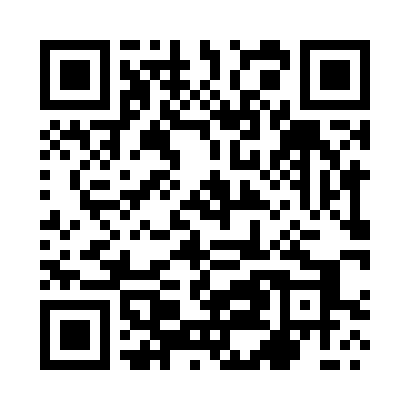 Prayer times for Staporkow, PolandMon 1 Apr 2024 - Tue 30 Apr 2024High Latitude Method: Angle Based RulePrayer Calculation Method: Muslim World LeagueAsar Calculation Method: HanafiPrayer times provided by https://www.salahtimes.comDateDayFajrSunriseDhuhrAsrMaghribIsha1Mon4:156:1312:415:097:119:022Tue4:126:1012:415:107:139:043Wed4:106:0812:415:117:159:064Thu4:076:0612:415:127:169:085Fri4:046:0412:405:137:189:106Sat4:016:0112:405:157:199:137Sun3:585:5912:405:167:219:158Mon3:555:5712:395:177:239:179Tue3:525:5512:395:187:249:1910Wed3:495:5312:395:197:269:2211Thu3:465:5112:395:207:289:2412Fri3:435:4812:385:217:299:2613Sat3:415:4612:385:237:319:2914Sun3:385:4412:385:247:339:3115Mon3:345:4212:385:257:349:3416Tue3:315:4012:375:267:369:3617Wed3:285:3812:375:277:389:3918Thu3:255:3612:375:287:399:4119Fri3:225:3412:375:297:419:4420Sat3:195:3212:375:307:439:4621Sun3:165:2912:365:317:449:4922Mon3:135:2712:365:327:469:5123Tue3:105:2512:365:337:479:5424Wed3:065:2312:365:347:499:5725Thu3:035:2112:365:357:5110:0026Fri3:005:1912:355:377:5210:0227Sat2:565:1812:355:387:5410:0528Sun2:535:1612:355:397:5610:0829Mon2:505:1412:355:407:5710:1130Tue2:465:1212:355:417:5910:14